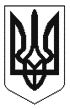 ЧЕРКАСЬКА МІСЬКА РАДАВИКОНАВЧИЙ КОМІТЕТРІШЕННЯВід 19.09.2023 № 1330м.ЧеркасиПро внесення змін до рішення виконавчого комітету Черкаської міської ради від 13.12.2022 №1115 «Про затвердження плану розробки проектів регуляторних актів виконавчими органами Черкаської міської ради на 2023 рік»Відповідно до підпункту 1 пункту б ст.27 Закону України „Про місцеве самоврядування в Україні” та на виконання ст.7 Закону України „Про засади державної регуляторної політики у сфері господарської діяльності”, розглянувши пропозиції департаменту економіки та розвитку, виконавчий комітет Черкаської міської радиВИРІШИВ: Внести зміни до рішення виконавчого комітету Черкаської міської ради від 13.12.2022 №1115 «Про затвердження плану розробки проектів регуляторних актів виконавчими органами Черкаської міської ради на 2023 рік», а саме: доповнити план розробки проектів регуляторних актів пунктом згідно з додатком.Доручити управлінню інформаційної політики у десятиденний  строк після затвердження цього рішення оприлюднити доповнення до плану розробки проектів регуляторних актів на 2023 рік в засобах масової інформації.Контроль за виконанням рішення покласти на першого заступника міського голови з питань діяльності виконавчих органів ради Тищенка С.О.Міський голова						      Анатолій БОНДАРЕНКОДодаток ЗАТВЕРДЖЕНО рішення виконавчого комітету Черкаської міської ради  від 19.09.2023 №1330       П Л А Нрозробки проектів регуляторних актіввиконавчими органами Черкаської міської ради на 2023 рікДиректор департаментуекономіки та розвитку                                                                                                                             Ірина УДОД№п/пВид проектуНазва проектуМета прийняттяСтрокипідготовкипроектуНайменування органу та підрозділу відповідального за розробку регуляторного акту123456Рішення виконавчого комітету«Про внесення змін до рішення виконавчого комітету міської ради від 27.03.2023 №326 «Про затвердження Положення про підтримку суб’єктів підприємницької діяльності за рахунок коштів Черкаської  міської територіальної громади на реалізацію заходів з енергозбереження та енергозабезпечення»Удосконалення механізму фінансової підтримки розвитку суб’єктів підприємництваЖовтень- листопадДепартамент економіки та розвитку